9. razred: BIOLOGIJA – Pouk na daljavoTorek, 17. marec 2020                                                             Zaporedna ura: 1Koronavirus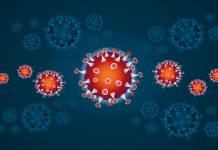 V situaciji, ki nas je doletela, je prav, da se čimbolj informiraš o vsem, kar je povezano s tem nevarnim koronavirusom. Ta virus so poimenovali SARS-CoV-2, bolezen, ki jo koronavirus povzroča pa COVID-19. Bolezen, ki se med ljudmi prenaša kapljično, se kaže z vročino, kašljem in občutkom pomanjkanja zraka, kar je značilno za pljučnico. Bolezen se hitro širi po Sloveniji, Evropi in svetu. Da nas okužba z virusom ne bo doletela oziroma bo doletela čim manj ljudi, je prav, da se držimo navodil, upoštevamo vse preventivne ukrepe, se zadržujemo doma ali se sami odpravimo na sprehod v naravo.Da boš čim bolje seznanjen z boleznijo in njenim preprečevanjem širjena ter z vsemi aktualnimi informacijami, pojdi na spletno stran NIJZ in si to preberi: https://www.nijz.si/sl/koronavirus-2019-ncovKer smo se o razlikah med virusom in bakterijsko celico pri pouku že učili, ponovi in v zvezek oblikuj zapis:razlike med bakterijsko celico in virusom,razlike med zdravljenjem bakterijskih in virusnih boleznimi.Če je v tebi tudi malo znanstvenika, te sigurno zanima, kako koronavirus okuži človeško celico. To si  lahko prebereš v članku na naslednji povezavi:                                                    https://kvarkadabra.net/2020/03/koronavirus/                                                         Piše: Sašo Dolenc, Kako koronavirus okuži človeško celico?Samo s skupnimi močmi nam bo uspelo zaustaviti širjenje te virusne bolezni.Ostani zdrav!